ПРОТОКОЛ № 22заседания Общественного Совета муниципального образования городского округа «Воркута»2021-2025 гг.город Воркута                                                                                                           16.02.2024 г.Место проведения – кабинет 504 администрации муниципального образования городского округа «Воркута» (далее – МО ГО «Воркута»)Время открытия заседания: 12 часов 00 минутГагаузов С.В. – председатель Общественного Совета МО ГО «Воркута».Участники заседания: Голубец И.Н. – член Общественного Совета МО ГО «Воркута»;Зарянко А.Н. - член Общественного Совета МО ГО «Воркута»;Илларионов С.И. – челн Общественного Совета МО ГО «Воркута;Максимов Д.А. – член Общественного Совета МО ГО «Воркута»;Нечаев Ю.А. – член Общественного Совета МО ГО «Воркута»;Первушкина Е.Н. - член Общественного Совета МО ГО «Воркута»;Поморцев А.А. – член Общественного Совета МО ГО «Воркута»;Тверской М.Л. – член Общественного Совета МО ГО «Воркута»;Чакин В.И. – член Общественного Совета МО ГО «Воркута»;Повестка дня:О рассмотрении отчета о реализации программы муниципального образования городского округа «Воркута» «Противодействие коррупции в муниципальном образовании городского округа «Воркута» (2021-2024 годы)» по итогам 2023 года;О рассмотрении доклада об антимонопольном комплаенсе за 2023 год.ВОПРОС 1 повестки заседания Общественного Совета МО ГО «Воркута»О рассмотрении отчета о реализации программы муниципального образования городского округа «Воркута» «Противодействие коррупции в муниципальном образовании городского округа «Воркута» (2021-2024 годы)» по итогам 2023 годаСЛУШАЛИ:Гагаузова С.В., который сообщил, что все члены Общественного Совета МО ГО «Воркута» были ознакомлены с отчетом о реализации программы муниципального образования городского округа «Воркута» «Противодействие коррупции в муниципальном образовании городского округа «Воркута» (2021-2024 годы)» по итогам 2023 года.ВЫСТУПИЛИ:Тверской М.Л.Заслушав все участвующие в обсуждении вопроса стороны, Совет пришел к следующему решению: Информацию принять к сведению.ВОПРОС ПОСТАВЛЕН НА ГОЛОСОВАНИЕЗа – 10.                                             Против – нет.                                        Воздержался – нет.РЕШИЛИ: Информацию принять к сведению.ВОПРОС 2 повестки заседания Общественного Совета МО ГО «Воркута»О рассмотрении доклада об антимонопольном комплаенсе за 2023 годСЛУШАЛИ:Гагаузова С.В., который сообщил, что все члены Общественного Совета МО ГО «Воркута» были ознакомлены с докладом об антимонопольном комплаенсе за 2023 год.ВЫСТУПИЛИ:Илларионов С.И.Заслушав все участвующие в обсуждении вопроса стороны, Совет пришел к следующему решению: Информацию принять к сведению.ВОПРОС ПОСТАВЛЕН НА ГОЛОСОВАНИЕЗа – 10.                                             Против – нет.                                        Воздержался – нет.РЕШИЛИ: Информацию принять к сведению.Все вопросы повестки дня рассмотрены.Заседание объявляется закрытым.Время закрытия заседания: 12 часов 15 минутПредседатель                                                                            С.В. Гагаузов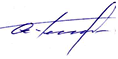 Дата составления протокола «19» февраля 2024 года